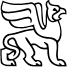 VALSTYBĖS ĮMONĖS TURTO BANKOGENERALINIS DIREKTORIUSĮSAKYMASDĖL VALSTYBĖS NEKILNOJAMOJO TURTO PERDAVIMO PATIKĖJIMO TEISE2023 m. sausio  26  d. Nr. P13-2VilniusVadovaudamasis Lietuvos Respublikos valstybės ir savivaldybių turto valdymo, naudojimo ir disponavimo juo įstatymo 10 straipsniu ir įgyvendindamas Valstybės turto perdavimo valdyti, naudoti ir disponuoti juo patikėjimo teise tvarkos aprašą, patvirtintą Lietuvos Respublikos Vyriausybės 2001 m. sausio 5 d. nutarimu Nr. 16 „Dėl valstybės turto perdavimo patikėjimo teise ir savivaldybių nuosavybėn“,p e r d u o d u Vilniaus apskrities vyriausiajam policijos komisariatui valdyti, naudoti ir disponuoti juo patikėjimo teise jo nuostatuose numatytai veiklai vykdyti valstybei nuosavybės teise priklausantį ir šiuo metu Lietuvos antiteroristinių operacijų rinktinės „Aras“ patikėjimo teise valdomą valstybės nekilnojamąjį turtą:1. butą - patalpą kambarį su bendro naudojimo patalpomis (unikalus numeris – 4400-4553-6261:5641, bendras plotas - 37,75 kv. m, bendro naudojimo patalpų plotas - 7,69 kv. m, likutinė vertė 0,00 Eur.), esantį Vilniuje, Elniakampio g. 16-6;2. butą - patalpą kambarį su bendro naudojimo patalpomis (unikalus numeris – 4400-4553-6272:5642, bendras plotas - 28,44 kv. m, bendro naudojimo patalpų plotas 5,82 kv. m, likutinė vertė - 0,00 Eur), esantį Vilniuje, Elniakampio g. 16-7;3. butą - patalpą kambarį su bendro naudojimo patalpomis (unikalus numeris – 4400-4553-6318:5644, bendras plotas - 29,85 kv. m, bendro naudojimo patalpų plotas - 6,12 kv. m, likutinė vertė - 0,00 Eur), esantį Vilniuje, Elniakampio g. 16-9.Generalinis direktorius				               Mindaugas SinkevičiusParengė:Audrius Navickas2023-01-23